UNIVERSIDAD PEDAGÓGICA NACIONALUNIVERSIDAD PEDAGÓGICA NACIONALUnidad 021 Mexicali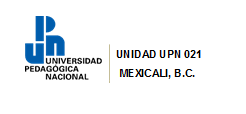 Unidad 021 MexicaliFormato de RegistroFormato de RegistroDATOS PERSONALES NOMBRE                                                                                    LUGAR DE NACIMIENTO  EDAD                                     SEXO(F/M)                                                                                                CELULAR NO.          CORREO ELECTRÓNICOR.F.C.CALLE Y/O AV. NÚMEROCURPCOLONIA Y/O FRACC.                  C..P.                                       Marca con una X     Programa que estudia o del cual egresó:                      DATOS LABORALESLUGAR DONDE ACTUALMENTE TRABAJAFUNCIÓN QUE DESEMPEÑADATOS DEL CURSO. Indica el curso o los cursos (máximo 3) que deseas cursar. Costo $600.00 c/u                      TÍTULO: (1) AMBIENTES VIRTUALES DE APRENDIZAJE                       TÍTULO: (1) AMBIENTES VIRTUALES DE APRENDIZAJE                       TÍTULO: (2) ARTE, CREATIVIDAD Y JUEGO EN EL DESARROLLO INFANTIL                      TÍTULO: (2) ARTE, CREATIVIDAD Y JUEGO EN EL DESARROLLO INFANTIL                      TÍTULO: (3) GÉNERO Y EJERCICIO DOCENTE CON LA PRIMERA INFANCIA                      TÍTULO: (3) GÉNERO Y EJERCICIO DOCENTE CON LA PRIMERA INFANCIA                      TÍTULO: (4) LOS LENGUAJES ARTÍSTICOS Y LA CREATIVIDAD EN LA ESCUELA PRIMARIA                      TÍTULO: (4) LOS LENGUAJES ARTÍSTICOS Y LA CREATIVIDAD EN LA ESCUELA PRIMARIA                      TÍTULO: (5) ATENCIÓN A LA DIVERSIDAD DESDE LA INTERCULTURALIDAD                      TÍTULO: (5) ATENCIÓN A LA DIVERSIDAD DESDE LA INTERCULTURALIDAD                      TÍTULO: (6) HABILIDADES DOCENTES Y LA DIDÁCTICA                      TÍTULO: (6) HABILIDADES DOCENTES Y LA DIDÁCTICA                      TÍTULO: (7) JUVENTUDES Y REALIDADES                      TÍTULO: (7) JUVENTUDES Y REALIDADES                      TÍTULO: (8) TUTORÍA Y COMUNIDADES DE APRENDIZAJE                      TÍTULO: (8) TUTORÍA Y COMUNIDADES DE APRENDIZAJENo. RECIBO________________________ FECHA DE PAGO__________________FIRMA DEL ALUMNORECIBIO SERVICIOS ESCOLARES